Publicado en  el 15/02/2014 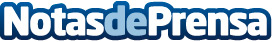 La Fundación SGAE respalda las actividades lúdicas y culturales del Carnaval de Cádiz mediante la firma de un convenio de colaboraciónDatos de contacto:SGAENota de prensa publicada en: https://www.notasdeprensa.es/la-fundacion-sgae-respalda-las-actividades_1 Categorias: Andalucia http://www.notasdeprensa.es